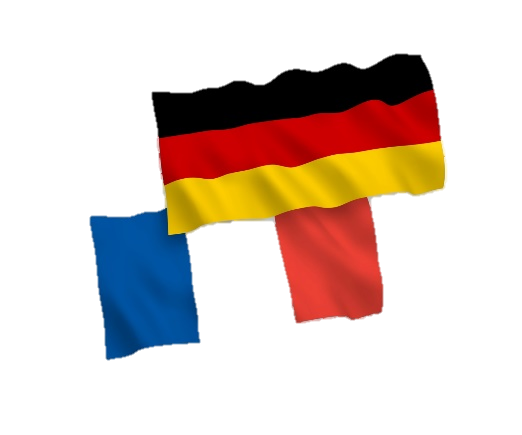 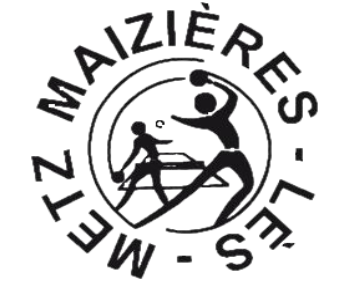 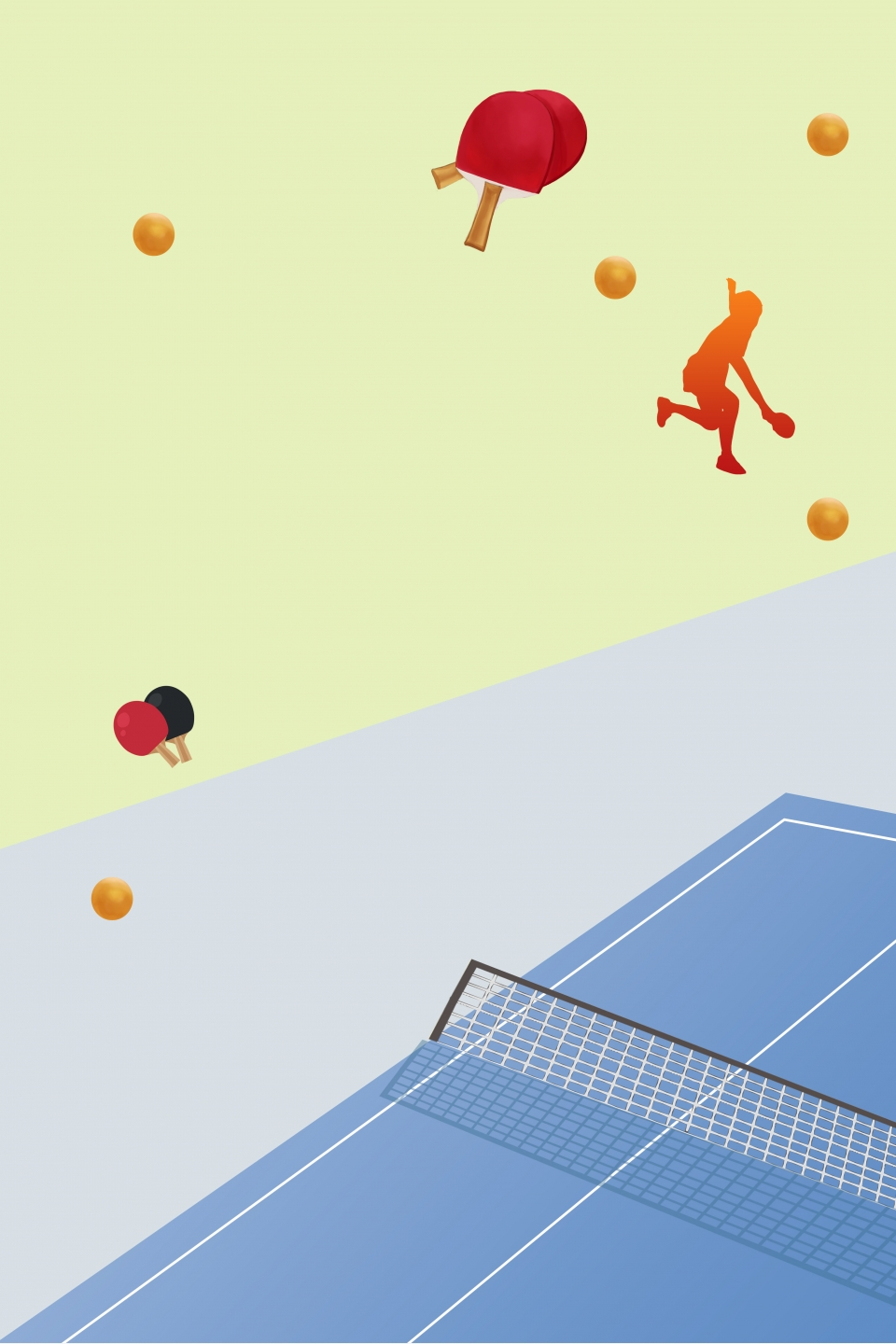 Rencontre amicaleFranco-allemandeLe Tennis de Table de Maizières-Lès-Metz souhaite développer un jumelage avec le club de Marpingen en Sarre et nos amis allemands nous convient à une rencontre amicale le lundi 10 avril 2023 pour faire connaissance.Celle-ci se déroulera sur toute une journée avec une rencontre amicale entre adultes et entre jeunes. Notre club organisera le déplacement et les horaires et les modalités seront précisés en fonction du nombre de participants.Ce moment nous perm  ettra de faire connaissance en vue notamment de préparer un stage en commun pour nos jeunes qui se déroulera cet été chez eux dans la semaine du 7 aout et un retour probablement aux Sables d’Olonne à la Toussaint.Les parents qui souhaitent accompagner seront bien entendu les bienvenus. Nos hôtes nous convieront à un repas qui sera préparé par leurs soins. 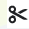 Si vous souhaitez participer à cette rencontre, veuillez remplir ce coupon qui doit être impérativement remis à Sébastien, Christophe, Romaric ou Kelly avant le 5 avril.Nom et Prénom : …………………………………………………………………………………………..Pour les personnes mineures : J’autorise mon fils à participer au stage		Téléphone en cas d’urgence :Pour les personnes majeures : Je participerais						 Je ne participerais pas